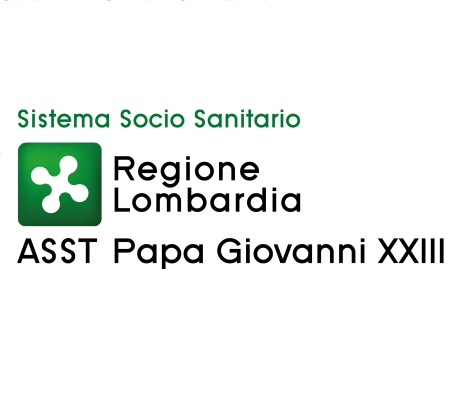 Politiche e gestione delle risorse umaneDirettore Santo RadiciEsito procedura comparativa relativa all’Avviso pubblico di procedura comparativa per l’assegnazione di una borsa di studio dell’importo lordo di Euro 1.200,00= per attività di data manager - UOC Chirurgia generale I.(deliberazione n. 1917 del 25.10.2018)dr.ssa Carlotta Galeno	unica candidata Bergamo, 5 novembre 2018